INTERNATIONAL CONFERENCE on “Working with Juveniles and Young Adult Offenders”6th – 7th June, Barcelona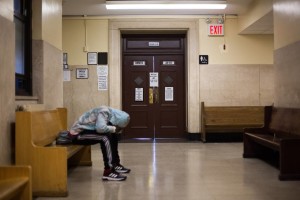 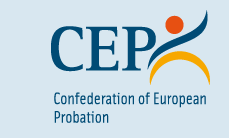 Over the last ten years approximately, the question of how to respond appropriately to the offending of young adults has emerged as a point of increased focus within international criminological research and criminal policy. Responding to juvenile and young adult offending is a unique policy and practice challenge coupled with the challenges of transition to adulthood, maturing processes and very high levels of risk-taking and re-offending.On 6-7 June 2017 Confederation of European Probation (CEP) is hosting a Conference on working with juveniles and young adult offenders, as a follow-up of the very successful Conference on the same theme in Lillestrom, Norway in September 2016.The Working with Juveniles and Young Adult Offenders Conference will be held at the Centre for Legal Studies and Specialized Training (CEJFE) Ausias March, 40 Barcelona on 6th and 7th June 2017. The draft programme and registration for the Working with Juveniles and Young Adult Offenders Conference can be accessed at http://www.cep-probation.org/conference-on-youth-and-young-adult-offenders/Early booking is advised due to the anticipated high level of demand for places.